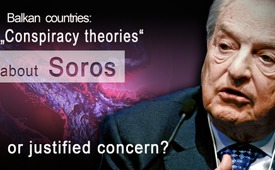 Balkan countries: „Conspiracy theories“ about Soros or justified concern?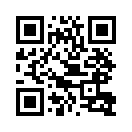 George Soros, an American investor with Hungarian roots, is one of the biggest puppeteers behind the scenes of international politics.
His powerful network of foundations, according to own statements, promotes democracy and freedom.George Soros, an American investor with Hungarian roots, is one of the biggest puppeteers behind the scenes of international politics.His powerful network of foundations, according to own statements, promotes democracy and freedom. Kla.tv already shed some light on the reality of this claim in  previous broadcasts.After Soros’ involvement in the Ukraine coup,  now the countries of the Balkan seem to be the next targets.This is not welcome news to those countries, whether it be Hungary, Serbia, Rumania, Macedonia or Bulgaria.On 17 February 2017 the “Berner Zeitung”, the third most subscribed to daily newspaper of Switzerland, reported the following about these countries:
- In Macedonia the longtime prime minister Nikola Gruevski just recently claimed that the Soros-People (those people who are determined to implement George Soros’ agenda) incite “vandalism and anarchy” and “barbarically” call for violent demonstrations against his government.
- In the Balkan countries it is publicly claimed that the billionaire uses his assets to destabilise these countries.The Soros-People allegedly pay daily wages to the anti-government protesters for their participation in Rumania, Serbia, and Macedonia.- In Bulgaria as well as in Serbia even reputable media published long lists of organisations that received money from George Soros’ “Open Society Foundation”, founded in 1984.These extremely disturbing reports were simply put aside by the “Berner Zeitung” as alleged conspiracy theories circulating in the Balkan countries. But not only did the paper not provide any proof of the opposite but, they also concealed important hints, such as the following:
- In a petition that was already signed by nearly 20.000 Americans, US President Donald Trump is urged to issue an arrest warrant against George Soros for, I quote: “hiring people to participate in riots and protests which he approves of.”
- In a CNN interview from May 2014 Soros himself said he established a foundation in the Ukraine.
It was this very foundation that would “ultimately lead to toppling the elected head of state and the installation of a coup government, hand-picked by the US State Department.”
- In his text “A brief history of corruption – when billionaires play politics”, the German-American publisher Engdahl wrote:„Whoever is familiar with George Soros‘ Open Society Foundation’s history since the 1980’s, in eastern Europe - and worldwide - knows that the alleged philanthropic and democracy-promoting projects of the 1990’s in Poland, Russia or the Ukraine enabled the businessman Soros to literally plunder these former communist countries.” (For further information to Soros’ activities see: www.kla.tv/7730; www.kla.tv/8061 )
The “Berner Zeitung” also did not say a single word about what Soros really means by his “democratic society” that he tries to promote with his “Open Society Foundation” and countless other organizations linked to him all over the world.
The information portal Fit4Russia writes on its web site: “The fact that Soros funds several NGO’s for destabilising the situation in various countries, where governments are not willing to be embedded into his system of “values”, is no secret. On its web site the Soros foundation doesn’t hide the fact that it spent 1.6 billion Dollars over the past 33 years for the purpose of “democratic development” in eastern European countries and territories of the former soviet union.
2.1 billion dollars were spent on “education projects – that is, reforming the educational system from pre-school up to university level”.
Namely for the introduction of sexual education in the context of “gender mainstreaming”.
[…] Furthermore another 2.9 billion Dollars were spent on the so-called “Protection of human rights”, but mainly the “rights of minorities such as drug addicts, sex workers and the LGBT (lesbian, gay, bisexual, trans-gender) community.” So by “democratisation” George Soros means nothing else than an “embedding into his system of values”. Countries are subject to destabilisation unless they agree to have their cultural and social values dictated to them from the outside.
Hungarian president Victor Orbán assesses the concept of “A world without borders”, that Soros tries to implement all over the world (see: www.kla.tv/9170), with the following words: “At best, this is just naïve, but in the worst case it is part of a plan to destroy traditional civilisations, lifestyles, cultures and nations.”
Soros owns a gigantic globe-spanning media network and he also finances “Project Syndicate”.
According his own statements this is a charitable organisation based in Prague, that currently pools over 500 newspapers and magazines from 150 countries with a total circulation of nearly 70 million issues. Besides the German “Sueddeutsche Zeitung”, “Die Welt” and the Austrian “Der Standard” also the Swiss daily newspaper “Der Bund” is part of “Project Syndicate”.
“Der Bund” - and this is hardly surprising - belongs to the same publisher as the “Berner Zeitung”.
All this explains clearly why the pro-Soros reporting of the “Berner Zeitung” is certainly not based on neutral observation.
This shows the paper up as itself being just another part of the global corruption in the media.from from dd./hm./sl.Sources:Quellen/Links:
http://www.fit4russland.com/geo-politik/1811-george-soros-versucht-die-welt-zu-verdrehen
http://www.bernerzeitung.ch/ausland/europa/der-liebste-feind-der-balkanlaender/story/15477765
http://www.change.org/p/president-donald-j-trump-ban-george-soros-from-the-united-states-of-america
http://www.youtube.com/watch?v=kPGMPlEHLTA
http://info.kopp-verlag.de/hintergruende/europa/f-william-engdahl/eine-kurze-geschichte-der-korruption-wenn-milliardaere-politik-machen.html
https://de.wikipedia.org/wiki/Berner_Zeitung
https://de.wikipedia.org/wiki/Project_Syndicate
http://www.project-syndicate.org/aboutThis may interest you as well:---Kla.TV – The other news ... free – independent – uncensored ...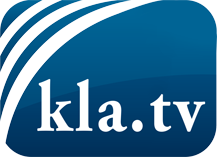 what the media should not keep silent about ...Little heard – by the people, for the people! ...regular News at www.kla.tv/enStay tuned – it’s worth it!Free subscription to our e-mail newsletter here: www.kla.tv/abo-enSecurity advice:Unfortunately countervoices are being censored and suppressed more and more. As long as we don't report according to the ideology and interests of the corporate media, we are constantly at risk, that pretexts will be found to shut down or harm Kla.TV.So join an internet-independent network today! Click here: www.kla.tv/vernetzung&lang=enLicence:    Creative Commons License with Attribution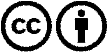 Spreading and reproducing is endorsed if Kla.TV if reference is made to source. No content may be presented out of context.
The use by state-funded institutions is prohibited without written permission from Kla.TV. Infraction will be legally prosecuted.